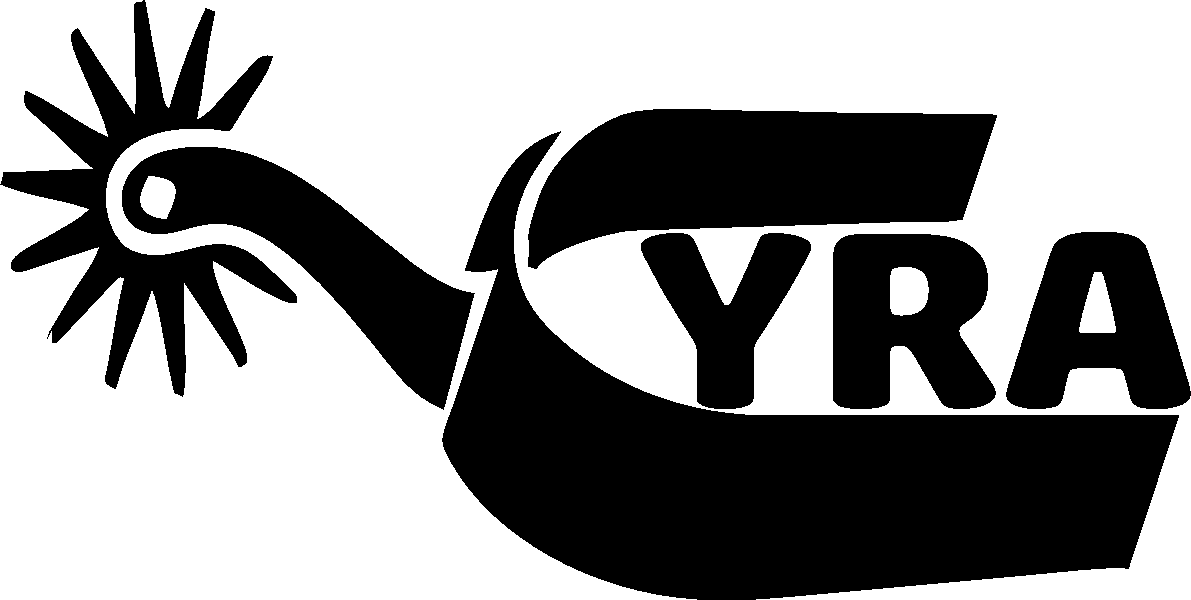 CHRISTIAN YOUTH RODEO ASSOCIATION2023-2024 RULE BOOK2022-2023 Board and Event Directors:Executive Directors: Shea Osborne Jan Osborne Micheal Garretson Sara GarretsonPresident: Shea OsborneRoping Director: Micheal TollettGoat Director: Sara GarretsonBarrel Racing Director: Jan OsborneAlley Director: Billy ObenoskeyOffice Secretaries: Vicki Obenoskey, Dian Watson, Kim Webster, Justin Kay BurtonScripture Secretary: Connie BurkePole Bending Director: Jamie ButlerSecretary: Jan OsborneMEMORY VERSES FOR THE YEAR:Rodeo #1 – Titus 2:1, “But as for you, speak the things which are proper for sound doctrine.”Rodeo #2 – Titus 2:2, “That the older men be sober, reverent, temperate, sound in faith, in love, in patience,”Rodeo #3 – Titus 2:3, “the older women likewise, that they be reverent in behavior, not slanderers, not given to much wine, teachers of good things,”Rodeo #4 – Titus 2:4, “that they admonish the younger women to love their husbands, to love their children,”Rodeo #5 – Titus 2:5, “to be discreet, chaste, homemakers, good, obedient to their own husbands, that the word of God may not be blasphemed.”Rodeo #6 – Titus 2:6, “Likewise, exhort the young men to be sober-minded,”Rodeo #7 – Titus 2:7, “in all good things showing yourself to be a pattern of good works, in doctrine showing integrity, reverence, incorruptibility.”Rodeo #8 – Titus 2:8, “sound speech that cannot be condemned, that one who is an opponent may be ashamed, having nothing evil to say of you.”Rodeo #9 – Titus 2:9, “Exhort bondservants to be obedient to their own masters, to be well pleasing in all things, not answering back.”Rodeo #10 – Titus 2:10, “Not pilfering, but showing all good fidelity, that they may adorn the doctrine of God our Savior in all things.”Rodeo #11 – Titus 2:11, “For the grace of God that brings salvation has appeared to all men,”Rodeo #12 – Titus 2:12, “Teaching us that, denying ungodliness and wordly lusts, we should live soberly, righteously, and godly in this present age,”Rodeo #13 – Titus 2:13, “Looking for the blessed hope and glorious appearance of our great God and Savior Jesus Christ.”Rodeo #14 – Titus 2:14, “Who gave Himself for us, that he might redeem us from every lawless deed and purify for Himself His own people, zealous for good works.”Rodeo #15 – Titus 2:15, “Speak these things, exhort, and rebuke with all authority. Let no one despise you.”Finals – Any contestant who can put the above 15 verses together and memorize all of Titus 2 will receive special recognition and a special prize. No extra point given.GENERAL RULES:1. All contestants and parents are required to read the rules carefully, particularly those relating to the events in which they enter.2. No loose pets. All pets must be properly secured on a leash. Loose 	pets will be asked to be kept at vehicle.3. September 1, 2023 is the cutoff date for age of contestant. Their age as of September 1, 2023, will determine which age groups each contestant is eligible to compete in.4. Contestants may compete up, but not down. For example, a 9 year oldmay enter the 10 and under, 14 and under, and 19 and under. A 15 year old may only enter the 19 and under. However, a contestant MAY ONLY RECEIVE PRIZES AND QUALIFY FOR FINALS IN THEIR AGE DIVISION. For example, a 9 year old may enter the 10 and under, 14 and under, and 19 and under. BUT, they may only receive prizes and qualify for Finals in the 10U events. Their runs in the 14 and 19U will be for day money only. 10U is 10 years old and under by September 1, 2023. 14U will be ages 11-14 as of September 1, 2023. 19u will be ages 15-19 by September 1, 2023.5. The decision of any judge will be final, and no protest by contestant or parent will be permitted, except through the event director. Such protest must be made to the Event Director, AFTER THAT EVENT PERFORMANCE, who will review the Rule Book and consult with the judge. A final ruling will be made and the Event Director will relay the ruling to that parent/contestant.6. Each contestant is responsible for their draw position. Since we have no sign-up table and entries are taken online prior to the rodeo, the contestant’s name will be called three times, and then they will be scratched. There will be NO moving draw order, or rolling to the end. If the contestant is not ready when called, they will be given a NO TIME. The announcer will have a stop watch running. 30 seconds after the contestant’s name is called, they will be given a “second call.” 30 seconds later will be a “third call.”  30 Seconds later will be a “no time.” If the contestant is at the mouth of the alley, or in the box, attempting to begin their run, they will be eligible to run. Judge’s discretion for uncooperative horses. 7. You may only enter each event (in each age division) one time, except for team events (team roping and ribbon roping), which you may enter twice by switching ends or partners (See the Team Events section for more details). For example, an 11-year-old may enter one time in each 14 and Under event, and one time in each 19 and Under event. 8. Because we are a Christian association, we will encourage Scripture memory throughout the season. A memory verse will be posted on the CYRA website no later than Monday of each rodeo week. If the contestant correctly says the verse to our office staff, they will receive one (1) extra point to any event they choose. If the contestant correctly says each memory verse, they have the opportunity to earn 15 extra points by memorizing God’s Word. This year we are memorizing Titus 2. Any contestant that can put all the memory verses together and memorize the enter chapter of Titus 2 will receive a special prize and special recognition at the finals. 9. If you are choosing to come to CYRA, please understand that every contestant’s parents will be asked to help, in some small way. We will make every effort to assure that you get an assignment that fits you and your family. However, that cannot always be the case. Everyone who attends CYRA rodeos will be signed up to work an assigned place at least every third rodeo, regardless of if you are coming for prizes or just practice/day money. 10. Contestants may only compete in gender specific events according to the gender on their birth certificate. BEHAVIOR:1. The association will tolerate no alcohol, illegal drugs, or use of profanity. Such behavior will result in disqualification. 2. There will be NO approaching, arguing, or yelling at the judge. Such behavior will result in loss of points for the rodeo in which the incident occurs.  3. People are expected to stay off of arena’s personal property, and behave in a reasonable manner. Examples of NOT doing such include, but not limited to: rummaging through the arena owner’s horses, barn area, wash rack, personal dummies, and/or running loudly through the bleachers, etc. If children are warned and continue this behavior, the CYRA Board of Directors will begin documenting this behavior. The parents will be told each time the behavior is documented. After three “write-ups,” that contestant will be not be allowed back to a CYRA event for the remainder of the 2023-2024 season. MEMBERSHIP:1. Membership, as always, is FREE!2. We must have a copy of every contestant’s birth certificate on file. Birth Certificates from the 22-23 Season are kept on file. New members must take a picture and either text or email it to the rodeo secretary, or upload it online. Directions for birth certificate uploading can be obtained through the CYRA secretary. 3. Contestants will NOT be allowed to pay entry for a rodeo they do not compete in, except for the FINALS RODEO. Please see the section titled, “Finals Rodeo” for more information.4. Contestants must attend 12 out of 15 regular season rodeos IN AT LEAST ONE EVENT to be eligible for the finals rodeo, and to receive year end prizes, in that event. This does not count the Finals Rodeo. WAIVER:1. In April of 2022, the CYRA secretary met with a lawyer to draft and advise on the Waiver of Liability. Texas has adopted the Uniform Electronic Transactions Act (UETA), which states that a record or signature may not be denied legal effect or enforceability solely because it is in electronic form. An “electronic signature” is defined as electronic sound, symbol, or process attached to or logically associated with a record and executed or adopted by a person with intent to sign the record. 2. This year, per the legal standing in Texas, you will agree to the waiver electronically. It is just as legally binding as if you were to sign and notarize a paper form. By checking the box, you agree to every term and condition in the Waiver of Liability, and are choosing to hold harmless CYRA for any injury or death.3. This waiver is legally binding, and when you check the box, you are assuming you are the parent or legal guardian of the contestant 	whom you are entering, and you agree to the waiver of release of liability. ENTRY FEES:1. Entry fees shall be as follows: 2. You have three options for paying entry fees. a.Online with a credit or debit cardb. CASH b.2-. Leave cash at the Scripture table one rodeo for the NEXT rodeo. Cash must be in an envelope with your child’s name, date of rodeo, and events they are entering. b.3- Cash may be delivered to the secretary’s home mailbox no later than Monday at 8 pm of the rodeo week. The cash must be in an envelope with their name, events, and date of rodeo.ALL CASH OPTIONS ARE NON-REFUNDALE. 3. No checks will EVER be accepted. No money will be collected after Monday at 8 pm of the rodeo week.  5. Books will open on Friday at 8:00 AM the week before the rodeo and close on MONDAY AT 8:00 PM of the Rodeo Week. It is each contestant’s parent’s responsibility to enter the rodeo. If a contestant does not get entered AND PAID by MONDAY AT 8 pm, they will not be able to enter that week’s rodeo. NO EXCEPTIONS!!! BOOKS ARE OPEN FOR FOUR DAYS. IF YOU FORGET AND DO NOT GET ENTERED AND PAID BY MONDAY AT 8PM, THIS IS NOT THE SECRETARY, OR ANYONE ASSOCIATIED WITH CYRA’S, FAULT. WE WILL NOT TOLERATE BERATING, UGLY LANGUAGE, OR SLANDER BECAUSE YOU FORGOT TO ENTER THE RODEO. THIS IS YOUR RESPONSIBILITY, NOT THE RESPONSIBILITY OF CYRA. IF THIS BEHVIOR OCCURS, IT IS UP TO THE CYRA BOARD TO DECIDE IF THERE WILL BE A ONE RODEO SUSPENSION OR NOT. 5. You will get a reminder email, and a FaceBook annoucement Friday, Saturday, Sunday, and Monday before the rodeo, reminding you to enter. Everyone who has filled out a Membership form will get a reminder email, to the email address they selected when filling out their form. You may opt out of the reminder emails if you choose, but you will NOT be added back to the reminder email list if you do this. 6. ONLINE ENTRIES will be charged a $1.50 Credit Card fee PER ENTRY. This money does not go towards CYRA in any way, but pays for the fees that the Credit Card company charges CYRA. If you choose to pay entry fees in cash, the fee is $25.00/$27.00 (see entry fee section) per event for compete classes and $15.00 even for pee wee classes. Cash payment options are listed above. DRAW OUTS:1. All draw outs must be called or texted to the Rodeo Secretary by Wednesday at 8:00 PM of the Rodeo Week. 2. If the above rule is not observed, no refunds will be made.TURN OUTS:1. If a contestant is not willing to compete on his own, his stock will be turned out at the discretion of the judge.2. If the turn out happens during Goat Tying, their goat will be tied by a by-stander to keep the goats even.  DRAW:1. All positions in which contestants are to run will be drawn at 	random.2. Draw will be posted to CYRA website no later than Thursday night by 8:00 pm of the Rodeo Week. 3. In the event a contestant is left off the draw for a technical reason, and it is determined that they DID enter by the deadline, but there was technical error, they will be added to the end of the event in their age division. PROOF OF ENTRY MUST BE SHOWN TO ASSUME THERE WAS TECHNICAL ERROR. EXAMPLES OF PROOF COULD BE, BUT NOT LIMITED TO: A PICTURE OF THEIR ENTRIES OR A PICTURE OF THE SCREEN WHERE THEY ATTEMPTED TO ENTER BUT COULD NOT DUE TO TECHNICAL ISSUES.4. There will be no re-draw for any reason.5. If the same horse is used by different contestants, and they need a break or split in the draw, this information MUST be provided to the Rodeo Secretary no later than Monday at 8 pm of the rodeo week. For example: If two sisters run the same horse in the 14 and under Barrels, they can be put first and last in the 14 and under, but only if they reach out to the secretary by 8 pm on Monday. If they do not, there will be no draw manipulation. 6. For TEAM events: If you have paid and entered the rodeo by 8 pm on Monday of the rodeo week, but your partner doesn’t show up, or can’t come to the rodeo, your TEAM will be “draw out.”  CYRA will not find you another partner, or change any entries. After Monday at 8 pm, no changes will be made. ORDER OF EVENTS:1. Order of Events at all rodeos will be as follows: Pee Wee Dummy RopingSled RopingBreakawayTie Down RopingDouble Muggin’Ribbon RopingTeam RopingPee Wee Dummy Goat TyingPee Wee Goat RibbonsFoot Goat TyingGoat TyingGoat RibbonsBarrelsPolesOFFICIALS:1. Only CYRA officials may occupy the announcer’s stand.2. Timekeepers, barrier judge, or field judge may not be changed until the go-round is completed, except in extreme emergencies. 3. Judge’s decision is final.POINTS:1. The following scale will be used to calculate points:1st place – 11 points2nd place – 10 points3rd place – 9 points4th place – 8 points5th place – 7 points6th place – 6 points7th place – 5 points8th place – 4 points9th place – 3 points10th place – 2 points11th place and down – 1 point2. In the event of a tie, points will be added together and divided by 	the number of places in the tie. For example: If 1st and 2nd place both receive the same time, they would each receive 10.5 points. EARNINGS/PAYOUT:1. Payout scale will be as follows:2. Payout is 100% payback of entry fees! 3. Earnings will be calculated throughout the season and available to 	the public, shown on our Online Entry Portal.4. In the event that there are ALL no times (for example, no catches in the Breakaway, etc), CYRA will retain all winnings and earnings. It 	will NOT be divided among contestants and divvied out. Since CYRA has low entry fees, no membership fees, or any fund raisers throughout the year, the rare occasion that all no-times occur will go towards end of year prizes. 5. If you do not collect your earnings for one rodeo by the NEXT RODEO, it will be kept by CYRA and go towards prizes. It is not the 	responsibility of the secretary to keep up with monies won and NOT COLLECTED. At the Finals rodeo, you have one week to collect your earnings. The secretary will not meet you, or mail the earnings. They are cash and cash should not be mailed. If you have not collected your earnings by Saturday after the Finals Rodeo, they will be kept by CYRA for prizes the next year. We encourage everyone to collect their earnings on the day of the rodeo in which they won. We make every effort to get their earnings to them that day. But, if they choose not to collect their money the day they win it, it is their own responsibility to track it down and collect it. STOCK DRAW1. There will be no drawing of stock at CYRA. Each contestant will get the calf/steer/goat that is loaded into the chute in order of their DRAW (for roping events). Goat stock will be determined by Goat Director and Goat Stock Contractor, and will be changed every 5 runs. 2. In layman’s terms, as stock is loaded, that is the stock you get. There will be no drawing for stock. You will receive the animal in order of how it is loaded in chute/Goat Contractor.PEE WEE EVENTS:1. Pee Wee contestants must be ages 7 and under (As of September 1, 2023). Birth Certificate is required. 2. All Pee Wee events are non-compete and do not pay day money. They will receive a buckle and all other prizes at the end of the 	season.3. Pee Wee contestants must attend 12 out of 15 regular season rodeos to be eligible for the finals and win year end awards (Same as the compete classes). They must enter the Finals Rodeo as well, although physical attendance is optional. Please see section titled, “Finals Rodeo” for more information.4. New for the 2023-2024 season: Pee Wee contestants will be eligible to win a saddle! Read the section titles YEAR END AWARDS, under the PEE WEE section for more information!TEAM EVENTS: 1. You must enter 12 out of 15 regular season rodeos AS A TEAM to qualify for Finals and receive year end awards. For example, if a header roped 3 times with his cousin and 3 times with his friend, and 12 times with his brother, ONLY the run with the brother would qualify for the finals and year end awards. Ribbon Roping is the same.2. If a team enters and pays their entry fees by Monday at 8 pm of the rodeo week, but then one partner doesn’t show up, the team will be considered a turn out. There will be no refunds for the attending partner after Wednesday at 8 pm. 3. You may enter the team roping twice, by switching ends or partners. For example, a header may enter twice with 2 separate heelers. OR, the contestant may enter once heading and once heeling with the same, or different partners. 4. You may enter ribbon roping twice, ONLY by switching ends. For example, you may enter as a roper once and as a runner once. However, you may not enter twice as a runner or twice as a roper. 5. CYRA does NOT match partners. For example: we do NOT put teams in a hat and draw for partners. It is YOUR responsibility to find a partner if you choose to enter a team event. CYRA can help advertise or put the word out for you if you are looking for someone, but ultimately – it’s your responsibility.6. If one team member enters the rodeo by Monday at 8 pm of the rodeo week, but the other member fails to do so, it will be considered a draw out and the entered partner will be offered a refund, if it happens before Wednesday at 8 pm. DRESS CODE:1. Strictly western attire in arena for contestants. 2. Shirts must have a collar and button or snap. Shirts must be long sleeved and cuffed and be worn with sleeves down and cuffs buttoned or snapped with no rolled-up sleeves. 3. Shirts must be tucked in at the beginning of the run or ride. No vests, jackets, or hoodies may be worn on top of shirt. 4. Western style hat or helmet must be worn while in the arena. Contestants must enter the arena with their hat on their head. Failure to do so with result in a no-time. ALLEY DIRECTOR will be the only CYRA official to take the HAT/NO TIME question to the judge. They will relay the information of where the hat came off to the judge. The judge will determine the ruling, and the ALLEY DIRECTOR will relay the ruling to the announcer, time keeper, and contestant.5. The rodeo judges and/or Board of Directors may suspend the dress code due to weather at some rodeos. CYRA will post an announcement if they suspend the dress code. Otherwise, it is in full effect.6. Violation of dress code will result in disqualification. FINALS RODEO:1. To be eligible for the Finals and receive year end prizes, each contestant must 	attend 12 out of 15 in a single event to qualify for the finals and year end prizes in that event. For example, you must compete in 12 10 U Breakaway events to qualify for 10U Breakaway. 2. Finals entry fees will be the same as Regular Season rodeos. Points will be the same as Regular Season rodeos. Payout will be $2500 added money! This $2500 will be weighted depending on # of entries and split among all events. 3. In order to receive year end prizes, Finals Entry Fees must be paid. 	Even if a contestant cannot attend the Finals rodeo, they still must pay entry fees in the events they qualified for to get their prizes. For example, if a contestant has competed in 12 out of 15 regular season rodeos, but cannot attend the Finals Rodeo, they still must pay entry fees for their qualified events, and arrange a time to pick up their prizes. This is the only rodeo you can pay entry fees, but not compete in!!! All regular season rodeos adhere to the “you may not enter a rodeo you don’t compete in,” rule. 4. If a contestant does not attend the Finals rodeo, but made 12 out of 	15 Regular Season Rodeos AND paid their finals entry fees, they have until June 1 to pick up their prizes. The Rodeo Secretary will have these prizes available ONLY until June 1, 2023. If you fail to pick up your prizes by June 1, 2023, they will be kept by CYRA!!!5. For PEE WEE ONLY: Buckles must be purchased by January to be in by May. If, in January, your contestant had a buckle ordered, but the contestant ended up missing more than 3 rodeos, parents may buy their BUCKLE ONLY (no other prizes) for $100. This contestant will not be called out during the finals, nor will they make the finals, 	and they may not compete at the Finals. BUT, you may buy their buckle only… if it was ordered. The Rodeo Secretary will clarify if it was ordered or not.6. Contestants will run last to first in the event, from the Regular Season standings. This will be the draw, and the run order for each compete event for the Finals Rodeo. Pee Wee Events will be drawn.7. CYRA will offer a practice or fun event in the arena Friday night before the Saturday performance. Information for Friday night events will be available no later than April 1, 2024.8. Finals Rodeo AND year end prizes are only open to those CYRA contestants who attended 12 out of 15 rodeos, in at least one event. For example, if a contestant attended 12 rodeos in goat tying, but only 10 rodeos in Breakaway, they would only be able to enter the Finals and receive year end awards in Goat Tying. For another example, if a contestant enters 4 times in the Sled Roping, 4 different times in the Breakaway, and 4 different times in Goat Tying, this does NOT equal 12 rodeos. The contestant must compete in 12 rodeos in AT LEAST ONE EVENT to make the Finals, and to receive Year End Awards. 9. All rules and regulations for the Regular CYRA Season apply to the Finals rodeo.  10. Back Numbers will be available on Finals Day for every eligible Pee Wee and Compete Class contestant. While there is no penalty for a back number falling off, or not wearing one, we encourage every contestant to wear their back number properly. CYRA directors will be available for assistance pinning on back numbers. YEAR END AWARDS:High Point Winners:OVERALL High Point: Equicor Saddle Pad, $500 cash, and a Buckle.10 U High Point BOY: Fully Tooled Saddle 13”10 U High Point GIRL: Fully Tooled Saddle 13”14 U High Point BOY: Fully Tooled Saddle 14”14U High Point GIRL: Fully Tooled Saddle 14”19U High Point BOY: Fully Tooled Saddle 14.5”19U High Point GIRL: Fully Tooled Saddle 14.5”Overall winners:*These will be the most points in an “event section.” Points from several events will be added together. The highest points in all events under that section will count. For Example, for the 14U Roping Champion, Sled Roping, Breakaway, Team Roping, and Ribbon Roping will all count to add together. *Roping Events: Sled Dummy Roping, Breakaway, Double Muggin’, Tie Down Roping, Ribbon Roping, Team Roping*Goat Events: Goat Tie FOOT, Goat Tying, Goat Ribbons*Speed Events: Barrels and Poles10U Overall Roper: Trophy Spurs10 U Overall Goats: Trophy Spurs10U Overall Speed: Trophy Spurs14U Overall Roper: Trophy Spurs14U Overall Goats: Trophy Spurs14U Overall Speed: Trophy Spurs19U Overall Roper: Trophy Spurs19U Overall Goats: Trophy Spurs19U Overall Speed: Trophy SpursEvent Prizes:****6th place subject to change slightly, to an item of similar value, based on availability of items. The event of this change is unlikely, but a possibility.2. Pee Wee prizes will be: Buckle, backpack, lunch box, T shirt, Rodeo toy, and all the extras.2A. Pee wee contestants who enter every pee wee event (pee wee barrels, pee wee poles, pee wee dummy roping, pee wee dummy goat tying, AND pee wee goat ribbons), at EVERY rodeo (all 15 regular season rodeos AND the finals) AND say their scripture at every Regular Season rodeo (all 15), will win a 10” CYRA custom saddle, in addition to every other pee wee prize! In short: to win a saddle, pee wee contestants MUST:Enter every pee wee event,At all 16 rodeos.Memorize all 15 Regular Season verses,At all 15 Regular Season rodeos.3. Extras: Every contestant (pee wee AND compete classes) will receive (in addition to what they won in events): a Bible, a cap, a cooler bag, and Girls: a purse, Boys: work gloves. BARRIERS:1. Judges or Directors will install barriers. Barriers will either be electric, or rope.2. Barriers will be checked for correctness of length and proper working order 30 minutes prior to rodeo, and again before the event. 3. If contestant breaks or beats the barrier, a 10 second penalty shall be enforced. 4. Barriers will only be used on 14 and Under and 19 and Under Roping events, in addition to Team Events. 10 and Under roping events will have no barrier. 5. Stock belongs to contestant when asked for. 6. If barrier equipment malfunctions, Judge will decide if the contestant gets a re-run, and which stock he/she will run.TIMERS:1. CYRA Officers Secretaries will be responsible for keeping the time 	on each run. 2. Two timers will be used, including the Electric Eye automatic timer, and the backup timer of Judge’s flag and Time Keeper’s time. RE-RUNS:1. Re-runs are at the discretion of the judges. If a re-run is given, the judge/judges will determine if the run will be immediately or last in 	the event in the age group. TIES:1. Ties for single events during the Regular Season rodeos and the finals will split points and money. For example: if 1st pays $60 and 2nd pays $40, but there is a tie, money will be as follows: 60+40=100, divided by 2=50, so the money would split between the tie $50/$50. 2. Ties for end of year awards will be broken as follows:#1 – By who won the most money. If still tied, then#2 – By who attended the most rodeos. If still tied, then#3- Who has the most first place finished, then second place finishes, and so forth until the tie is broken.	NO TIMES/PARTICIPATION AWARD:1. If a contestant receives a No-Time for every regular rodeo and the finals, they will receive the “participation” award for that event. The “participation award” will be the prize listed for 10th place and down. 2. The No-Time/Participation award is only for the event in which the contestant received all No-Time’s. They will still receive all the “extras,” plus any other prizes for any other event they won. JOB DESCRIPTION OF EXECUTIVE BOARD AND DIRECTORS:Executive Directors: 1. Carry out the operating logistics of CYRA in all functions2. Set the Rules in the Rule Book each year.3. Conduct the CYRA as a family-based Christian organization that honors the Lord.4. Fullfill all aspects of running the CYRA rodeos.5. Consult with one another and conduct meetings when any issues arise.Rodeo Secretary:1. Manage all entry fees collected, and disperse among payout, stock contractors, and bills to be paid (insurance, arena rental, diesel, etc).2. Provide monthly bank statements to the Executive Board. Also answer any questions for any CYRA member about funds used. 3. Manange any outside funds (such as Merchandise sales, donations, etc) as our association offering.4. Is responsible for allocating and purchasing all year end awards.Event Directors:1. Attend at LEAST one meeting annually. This meeting should be in person, but can be in online platform and emailed to everyone if a meeting time cannot be agreed upon by all Directors.2. Be knowledgeable about ALL rules regarding their event.3. Be present for the duration of their event at every rodeo. If they are not able to be present, they must secure a “substitute” approved by 	the Executive Board who will act in their place.4.  The Event Directors are responsible for any issues during their event. They will take the issue to the judge, listen to his/her ruling, and then deliver the ruling to the contestant or parent. 5. Event Directors will make no executive decisions. This is the responsibility of the Executive Board. Scripture Secretary: 1. Will be available for recitation 30 minutes prior to start of every CYRA rodeo, and for the duration of the rodeo.2. Will record each contestant’s recitation of the correct verse, and indicate where they would like their extra point or dollar. 3. In the event of the Scripture Secretary’s absence, she/he will secure a substitute, approved by the Executive Board, who can fill in. Office Secretaries:1. Will arrive 30 minutes prior to the start of each CYRA to secure that all timers and mechanics are working properly.2. Are responsible for keeping time of every run, and announcing the 	time correctly.3. Will secure a “sub” to fill in for them if they are absent from any CYRA rodeo. Sub must be approved by the Executive Board. Alley Directors:1. Will arrive at each CYRA rodeo 30 minutes PRIOR to Goat tying (first event that uses the alley).2. Will keep the alley clear, and keep the contestants coming when it 	is their turn.3. Will be responsible for relaying the “three call” rule to the announcer and office secretary. 4. Will be responsible for determining any dress code violations occurring during alley-used events. They will take the dress code violation that occurs in alley-used events to the judge for the final 	ruling, and then deliver the ruling to the announcer, office secretary, 	and contestant/parent. 5. If the alley directors are absent, they are responsible for securing a sub, approved by the Executive Board. EVENTS:PEE WEE DUMMY ROPING:1. Contestants must be 7 years old or under as of September 1, 2022.2. This is a non-compete class, with no day money won.3. There will be a one minute time limit4. The contestant must rope the dummy around the neck, bell collar catch.5. The time will start when the contestant crosses the starting line and will stop when the rope is pulled tight around the dummy’s neck. 6. The contestant must swing with rope and throw the rope in an attempt to catch the dummy. If the contestant should miss on the first attempt, he/she may rebuild one loop (parent or friend may assist).7. Pee Wee Dummy Ropers may take their cowboy hats off before they rope, so that they do not hit their hat while swinging. They still 	must wear their hat for other Pee Wee Events. SLED ROPING 10U, 14U, AND 19U:1.The time will start with a flagger, when the horses crosses the flagger’s line, and the time will stop when the contestant’s rope breaks away from the saddle.2. No barrier will be used in this event. 3. Should be a bell collar catch. If the loop catches the front of the sled, or anywhere on the sled but is still around the neck, it will count as a catch. Judge will make the ruling. 4. Speed on the ATV will be as follows: Speed will be appropriate for each age division and consistent at each rodeo. 5. A catch around the pole is considered a miss.6. The contestant must swing the rope and throw the rope in an 	attempt to catch the dummy.7. Contestant will receive a no-time for roping dummy without throwing a loop.8. A dropped loop will count as a thrown loop. ONE loop will be permitted. There is no rebuilding or second loops. 9. Time limit is one minute from flag to flag. 10. Time will be started and stopped between two flags. One at the box, whether mechanical or manual, will start the time and one at the field Judge to stop the time.11. The flagman and field judge shall be in position to accurately judge the contestant.12. Judge’s decision is final. There will be no arguing with the judge. DISQUALIFICATIONS AND NO-TIMES:1. Committing any offense listed in the rules.2. Failure to rope the dummy.3. Illegal catch.4. Going past the one minute time limit. 5. Contestant will receive a no-time for breaking rope from saddle horn during throw or pulling slack. However, if the rope should dally around the horn, the contestant may ride forward, un-dally the rope, and then stop the horse to make the rope break away.BREAKAWAY 10U, 14U, and 19U:1. Must be a bell collar catch. The calf must break the rope from the saddle horn.2. Contestant must use string approved by the judge. All contestants are to use breakaway string provided by the Roping Director.3. Rope shall be tied onto the saddle horn at the knot. Flag will be provided by Event Director. 4. A dropped loop will count as a thrown loop.5. Barriers will be used in the 14 and 19 and Under Divisions only.6. One minute time limit from flag to flag.7. Gate will be closed during the breakaway event. No other contestants are allowed in the arena while contestant is roping. Only judge, human hazers, or approved persons are allowed in the arena 	while the contestant is roping.8. Time will be started and stopped between two flags. One at the barrier, whether mechanical or manual, will start the time and one at the field Judge to stop the time.9. The field Judge shall be mounted and in position to accurately judge the contestant. 10. Judge’s decision is final. DISQUALIFICATIONS AND NO-TIMES:1. Committing any offense listed in the rules.2. Failure to rope calf. 3. Contestant will receive a no-time for roping calf without throwing a loop.4. Contestant will receive a no-time for breaking rope from saddle horn during throw or pulling slack. However, if the rope should dally around the horn, the contestant may ride forward, un-dally the rope, and then stop the horse to make the rope break away.5. Illegal catch.6. Going longer than one minute.TIE DOWN1. There shall be two individual timekeepers, a time for field Judge and a time for barrier Judge.2. Automatic barriers or manual rope barriers will start time.3. Length of box will remain the same for all ropers. No exceptions will be made for unruly or anticipating horses. Refer to Barrier Rules.4. If contestant breaks or beats the barrier, a 10 second penalty shall be enforced.5. Gate will be closed.6. One loop will be permitted.7. A legal catch shall be catch as catch.8. Roping the calf without releasing the rope from the hand is not permitted. A dropped loop is a thrown loop.9. The contestant must adjust the neck rope and reins in a manner that will prevent the horse from dragging the calf. If the horse drags the calf excessively, the Judge may stop the horse and the contestant will receive a no-time.10. The contestant must rope the calf, dismount, go down the rope, throw the calf by hand and cross and tie any three legs.11. If the calf is down when the roper reaches it, the calf must be let up to its feet or the calf may be helped up with at least three legs dangling.12. The tie must hold until passed on by the Judge, which will be a 6-second count. The roper will remount his horse and time will start when horse takes his first step forward. Slack must remain in rope untilJudge has passed on tie. In case contestant’s catch rope is off calf after completion of tie, the 6-second period will start when roper clears calf’s three feet.13. The roper will receive a no-time for going back to the tie after he has signaled for time stop.14. Animal belongs to contestant when contestant calls for it.15. Roper will have 60-second time limit, flag to flag.16. Judge’s decision is final.DOUBLE MUGGIN’ 10 and Under ONLY1.This event will be Catch-as-catch can (not a bell collar catch). 2. Contestant must adjust rope and reins in a manner that will prevent horse from dragging calf. Contestant must receive no assistance of any kind (except the mugging) from outside. If horse drags calf, field judge may stop horse and any penalty for such offense can only be assessed by flag judge. 3. Contestant must rope the calf, dismount the horse and go down the rope at which time the mugger will flank the calf and hand the roper the front leg. The roper must cross and tie three (3) feet. If calf is down when mugger reaches it, the calf must be let to its feet and thrown by hand. If mugger’s hands are on the calf when calf falls, calf is considered thrown by hand.4. The rope must hold the calf until mugger gets hands on the calf. After roping the calf, roper must dismount and wait for mugger to throw calf by hand. Mugger holds foreleg and gives foreleg to roper. At this time, mugger can assist in holding calf down in a way that calf is unable to gain its feet. After roper has completed tie and throws hands in air signaling time, mugger must step away from calf. Mugger cannot aid roper in gathering calf’s legs to tie the calf or in tying the calf. Feet must be crossed and tied with at least one wrap and hooey. 5. Time will begin when contestant’s hands go in the air, and 3 seconds will be timed by the judge. During that time the calf must stay tied. Contestant is not required to remount the horse. A calf kicking loose before 3 seconds will be a no time. Judge will time the three (3) seconds with his stop watch.  6. Under any circumstance, roper will be disqualified for removing the rope from calf after signaling for time, until the tie has been passed on by the field judge. 7. Contestants are allowed only 1 loop 8. Excessive dragging of a calf, 10 feet or more, may result in a 10 second penalty if deemed necessary by the field judge. 9.It will be up to the roper to secure a mugger. If the mugger is a contestant, he/she must be in full dress code. If the roper does not have a designated mugger, he/she will be considered a draw out, and their stock will be turned out. 10. The gate will be closed with a sixty (60) second time limit. RIBBON ROPING1. There are TWO entries/contestants in the Ribbon Roping event, and they will enter as a TEAM. Both the runner AND the roper will pay entry fees, enter by Monday, and follow all rules listed in the CYRA Rule Book. Roper AND Runner will receive payout AND year end prizes! Both the Roper AND the Runner must be a CYRA 	member.2. Roper will rope calf and STAY ON THE HORSE. The team MUST have a designated mugger, whom they decide upon as a team. If they do not have a designated mugger, they will not be allowed to run. Mugger can be a parent, another contestant, a friend, or a by stander. However, mugger must be decided upon and pointed out before their run begins. We will not wait on a team to find a mugger when their run is beginning. They must find someone prior to their run. 3. Roping Contestant should be tied off at saddle horn. 4. Gate will be closed during Ribbon Roping. Other Ribbon Roping runners must stand behind the ribbon roping line. 5. One loop is permitted.6. All ribbons will be brightly colored, identical in size, and tied on the calf’s tail. The RUNNER must take the ribbon off the calf’s tail and carry it across the score line. Part or all of the ribbon is passable. The calf does not have to be standing up to pull the ribbon. If the RUNNER finds the calf without a ribbon on its tail, he is to make an honest attempt and grab calf’s tail and run back across the line. A ribbon cannot be picked up off the ground if it fell off prior to roping. 7. Roper will rope calf. A legal catch shall be bell collar catch. Rope must be on the calf when ribbon is removed. 8. Flour will be used to mark the line in which the runner will cross to stop the timer.  9. Roping the calf without releasing the loop is not permitted.10. Animal belongs to contestant when contestant calls for it.11. There will be a one minute time limit, from flag to flag. 12. The contestant must adjust the neck rope and reins in a manner that will prevent the horse from dragging the calf. If the horse drags the calf excessively, the Judge may stop the horse and the contestant will receive a no time.13. Runners will all begin their run at the designated line, but may stand anywhere in the arena, as long as it is behind that line. They may stand on the right side, left side, or center, as long as they do not cross the designated line.14. You must attend 12 out of 15 regular season rodeos AS A TEAM to qualify for finals AND get year-end awards. For example, if a Ribbon Roping Runner ran for their cousin for 6 rodeos, and then for their brother for 6 rodeos, they will not qualify for Finals or Prizes in ribbon roping. 15. You may enter ribbon roping twice. Once as a runner, and once as a roper. There will be no entering twice as a runner or twice as a roper. 16. For Year End Awards, Ribbon Roping will be counted as one event (not two). There will only be one champion 1st place, one 2nd place, and so forth. The points for running and roping will be calculated together to determine standings and placings.  TEAM ROPING:1. A team will be composed of two CYRA members. One or both can 	be a boy or a girl.2. A dally team roper can enter up to two times, by switching ends or partners. Only one run per rodeo will count towards points standings. Best qualified time will qualify for points. 3. Animal belongs to contestant when he or she calls for it, regardless of what happens, except for mechanical failure.4. Time will be taken when steer is roped. Both horses must be facing 	steer at a 90 degree angle or more and dallied and tight. Steer must be standing up when roped by head or heels. 5. Team ropers are required to dally. They cannot be tied on.6. Steer must not be handled roughly at any time. Ropers may receive a no time if in the opinion of the field Judge that they have intentionally done so. 7. No foul catches can be removed by hand.8. If steer is roped by the horn, the roper is not allowed to ride up and put rope over the other horn, or head, with his or her hand. 9. If the heeler ropes a front foot or feet in the heel loop, this is considered a foul catch.10. Neither contestant may remove the foot or feet from the loop by hand, however, should the front foot or feet come out of the heel loop 	by the time the field judge drops the flag, time will be given.11. The Judge can eliminate objectable animals from this event, and will decide any questions as to catches in this event.12. There are only three legal head catches: 1. Both horns, 2. Half a head, 3. Around the neck. 13. If a hondo passes over one horn and the loop over the other, the catch is illegal. Any heel catch behind both shoulders is legal if rope goes to heel.14. Catching of only one hind foot is a five second pentaly.15. If loop crosses itself in a head catch, it is illegal.16. There will be a one minute time limit, from flag to flag.17. Gate will be closed during all team roping events. 18. Team Roping points are given to header AND heeler. For instance, if a team wins first place, the Header will receive 11 points, and the heeler will also receive 11 points. 19. To be eligible for year-end prizes in heading and heeling, you must enter 12 out of 15 regular season rodeos in both heading and heeling. 21. Judge’s decision is final.22. To be eligible for the Finals and year-end prizes, you must attend 12 out of 15 regular season rodeos as a TEAM. For example, if you entered 4 rodeos with your brother, but 12 rodeos with your friend, only the run with the friend will qualify for Finals and Year-End Awards. 23. Flag will be dropped at two tight ropes. 24. 16. For Year End Awards, Team Roping will be counted as one event (not two). There will only be one champion 1st place, one 2nd place, and so forth. The points for heading and heeling will be calculated together to determine standings and placings.  DISQUALIFICATIONS AND NO-TIMES:1. Committing any offense listed in the rules.2. Broken rope or dropped rope3. Failure to catch animal on head and heel side. PEE WEE GOAT DUMMY TYING:1. Pee Wee Contestants must be age 7 and under as of September 1, 2023. This is a non-compete class with no day money. 2. There will be a one minute time limit. 3. The goat dummy will be set up in the arena, facing the alley.4. Time will start by a flag when contestant crosses a line ten feet from the goat dummy, and will stop when they throw their hands in the air. 5. Contestant will begin on the starting line (no horse). They will run and use a piggin’ style string or goat tying string and tie any three legs of the dummy they choose. Time will stop when contestant throws hands in air. PEE WEE GOAT RIBBONS:1. Pee Wee Contestants must be age 7 and under as of September 1, 2023. This is a non-compete class with no day money.2. There will be a one minute time limit.3. The goat will be tied with a stake ten feet in length. 4. Time lines will be measured 20 feet from the ground stake.5. Contestant will start as designated starting line on foot (no horse) with time starting as contestant crosses line and will catch goat and pull ribbon from tail and run to designated finish line when time will 	stop.FOOT GOAT TYING: 10U, 14U, 19U1. This event is like Goat Tying, but without the horse. A line will be marked with flour 20 feet from the goat stake. The contestant will begin at the flour start line, where time will start. They will run, on foot, to the goat and tie 3 legs. Time will stop when the contestant’s hands go in the air. 2. The goat will be tied to a stake with a rope 10 feet in length.3. The stake will be pounded completely into the ground so that no part of it is visible.4. If the goat is down when the contestant reaches it, it must be let up 	to its feet or may be helped up with at least three legs dangling and 	thrown by hand.5. Tie will be timed by the Judge, and if it is not secure for six seconds, the contestant will receive a no time.6. Time will stop when judge signals the completion of the tie.7. There will be a one minute time limit.8. The goat will be held straight back from the stake when the contestant enters the arena. When the contestant crosses the starting 	line, the goat will be released. 9. Contestant will receive a no time for going back to the tie after they have signaled for the completion time.10. Boys and girls will run together in their age division. Either boy tie or girl tie is accepted. DISQUALIFICATIONS AND NO TIMES:1. Goat doesn’t stay tied for 6 (six) seconds.2. Committing any offense listed above. GOAT TYING: 10U, 14U, and 19U1. The goat will be tied to a stake with a rope 10 feet in length.2. The stake will be pounded completely into the ground so that no part of it is visible.3. The contestant must be mounted on a horse and must ride from the starting line to the goat, dismount from their horse, throw the goat and tie any three legs together, then stand back three feet from goat, at which point Judge starts time to goat to stay tied. If contestant is 	tangled in rope when backing up from the tie, it is the judge’s 	discretion when to begin time for the sake of the safety of the contestant. 4. If the goat is down when the contestant reaches it, it must be let up 	to its feet or may be helped up with at least three legs dangling and thrown by hand.5. Tie will be timed by the Judge, and if it is not secure for six seconds, the contestant will receive a no time.6. Time will stop when judge signals the completion of the tie.7. There will be a one minute time limit.8. Should the horse run over or touch the rope, with or without 	contact to the goat, the contestant will receive a 10 second penalty. If the violation occurs after the flagman has signaled for a time, there will be no penalty. 9. The goat will be held straight back from the stake when the contestant enters the arena. When the contestant crosses the starting 	line, the goat will be released. 10. Contestant will receive a no time for going back to the tie after they have signaled for the completion time.11. Goats will be changed according to the Goat Director.12. Boys are required to tie goats with a piggin string only. Contestant must string front leg first and then cross and tie any three legs with a piggin strings. There must be at least one wrap all around three legs and finish with a half hitch or hooey. DISQUALIFICATIONS AND NO TIMES:1. Committing any offense listed in the rules2. Goat does not stay tied for 6 seconds.3. Going over one minute. GOAT RIBBONS 10U, 14U, and 19U:1. The goat will be tied on a stake with a rope ten feet in length.2. The contestant will be mounted on a horse and must ride from the starting line to the goat, dismount from their horse, and pull the ribbon from the goat’s tail and run across the time line to stop and complete the run.3. There will be a one minute time limit.4. The contestant may only receive help to re-mount the horse after the time has been called.5. Should the horse run over or touch the rope, with or without 	contact to the goat, the contestant will receive a 10 second penalty. If the violation occurs after the flagman has signaled for a time, there will be no penalty.DISQUALIFICATIONS AND NO TIMES:1. Committing any offense listed in the rules.2. Contestant will receive a no time for parent help, or for going over the allotted time.BARRELS: PEE WEE1. This is a non-compete class. No day money.2. Riders can perform pattern alone or with assistance on foot or led by someone on another horse.BARRELS 10U, 14U, and 19U:1. Barrel race is a timed event using three identical barrels set in a cloverleaf pattern using a 55 gallon empty barrel with closed ends. Barrels may not have any weights in them that will make it less likely for them to be knocked over. 2. The contestant may start on either the right or left barrel. When starting on the right barrel, there will be one right turn and two left turns. When starting on the left barrel, they will have one left hand turn and two right turns. No variations.3. Electric timer or at least two digital watches shall be used with the 	time indicated by the electric timer. If electric timer malfunctions on 2 consecutive runs, stop watches used by the judge will mark the 	official times. 4. The horse’s nose will be flagged as horse crosses the starting line to start the time, and flagged again as nose crosses the same line to stop.5. The starting gate or gates must remain the same during the event. 	A contestant may request that the gate be closed after they enter the arena.6. The start/finish line must be permanently marked and remain the same during the event.7. Drag will occur at LEAST every ten runs. 8. If a contestant is a no show or a scratch, the next contestant moves 	up, and the drag will continue to happen every ten runs, regardless of scratches. 9. Any time a contestant crosses the starting line, time will begin.10. A contestant will be given a no time for breaking the pattern or crossing the starting line prior to completing the cloverleaf pattern. A broken pattern shall be defined as breaking their forward motion to retrace their tracks and finish the pattern and/or passing the plane of 	the barrel on the off side. Example: Should a contestant run by a barrel and have to back up or turn around and retrace their tracks, this would be considered a broken pattern. 11. A contestant will receive a no time for running out of turn. It is the contestant’s responsibility to know their draw. 12. A contestant will be given a plus five seconds for knocking a barrel to the ground. A plus five will also be given if the barrel is knocked completely over but sets up on the other end. Touching any barrel, including to keep it from falling, is permitted without penalty. 13. A contestant will be given a no time if the horse or rider falls during the run in such a manner as to break the pattern, or if the rider falls off the horse. 14. If a barrel is moved off its marker during competition, the barrel must be reset prior to the next competitor’s run.15. A horse may only be run twice in the barrel racing event. For example, if two sisters run the same horse and one sister is 7 years old and one is 12, they may only compete in one age division each, so 	that the horse is only run two times. 16. The contestant will not be allowed to practice on the official 	pattern before the rodeo or between performances. 17. Only one horse in the arena at any time during the competition.18. Reruns shall be granted if the timer fails to work properly or if the barrels are not placed properly on their markers. If a timer fails and a 	rerun is given and the first run was penalty free, rerun will be penalty free.DISQUALIFICATIONS AND NO TIMES:1. Committing any offense listed in the rules2. Contestant will be called three times, and if they fail to enter the arena they will receive a no time.3. Running out of turn. PEE WEE POLES:1. This is a non-compete class.2. Rider can perform pattern alone or with assistance from someone on foot or led by someone on another horse. POLES 10U, 14U, AND 19U:1. Pole bending is a timed event and the pole pattern is to be run with 6 poles, each pole is to be 21 feet apart, and the first pole is to be 21 feet from the starting line. 2. A horse may start on either the right or the left side of the first pole 	and then run the remainder of the pattern accordingly. 3. Electric timer or at least 2 digital watches shall be used with the time indicated by the electric timer. If electric timer malfunctions on 2 consecutive runs, watches by the officials will mark the official time.4. The horse’s nose will be flagged as horse crosses the starting line and flagged again as his nose crosses the same line to stop time. 	5. The starting gate or gates or gates must remain the same throughout the entire event. A contestant may request that the gate may be closed after they enter the arena. 6. The start/finish line and the pole positions should be permanently marked and must remain the same through the entire event.7. Drag will be determined by ground conditions prior to class, and 	will happen at LEAST every ten runs. 8. Any time a contestant crosses the starting line, time will begin.9. A contestant will be given a no time for breaking the pattern or crossing the starting line prior to completing the pole pattern. A broken pattern shall be defined as breaking the forward motion to 	retrace their tracks to finish the pattern and/or passing the plane of 	the pole on the off side. Example: should a contestant run by a pole and have to back up or turn around and retrace their tracks, this would be considered a broken pattern. 10. A contestant will be given a plus five for knocking a pole to the ground. A plus 5 will also be given if a pole is knocked to the ground and it sets up again. Touching a pole, including to keep it from falling, is permitted without penalty. 11. A contestant will be given a no time if the horse or rider falls during the run in such a manner as to break the pattern, or if the rider falls off the horse.12. Contestant may ride any horse, regardless of ownership. However, a horse may not be ridden more than two times in the Pole 	Bending. 13. If a pole is moved off its marker during competition, the pole must be reset prior to the next competitor’s run.14. Contestants are not allowed to practice on the official pattern before the performance. 15. Only one horse may be in the arena during the competition.16. Reruns shall be granted if the timer fails to work properly or if the poles are not placed properly on their markers. No prior penalty will 	apply to the rerun. DISQUALIFICATIONS AND NO TIMES:1. Committing any offense listed in the rules.2. Contestant will be called 3 times. If the contestant has not entered arena after 3 calls, they will receive a no time.3. A contestant will receive a no time for running out of turn. It 	is the contestant’s responsibly to know his/her draw position. EventEntry FeeStock FeeOffice ChargeTimer FeeTotal FeeAll Roping Events$10$10$7$0$27All Goat Events$10$10$7$0$27Barrels/Poles$12$0$6$7$25All Pee Wee Events$10$500$15# of ContestantsPlaces Paid% Payout1-51100%6-10260/40%11-19350/30/20%20-29440/30/20/10%30+534/27/20/13/6%Event1st place2nd place3rd place4th place5th place***6th & down10 U SledBuckle & $100 Breast CollarTrophy StirrupsRope BagTrailer DecalCYRA Pocket Knife14 U SledBuckle & $100 Breast CollarTrophy StirrupsRope BagTrailer DecalCYRA Pocket Knife19 U SledBuckle & $100 Breast CollarTrophy StirrupsRope BagTrailer DecalCYRA Pocket Knife10 U BreakawayBuckle & $100 Breast CollarTrophy StirrupsRope BagTrailer DecalCYRA Pocket Knife14 U BreakawayBuckle & $100 Breast CollarTrophy StirrupsRope BagTrailer DecalCYRA Pocket Knife19 U BreakawayBuckle & $100 Breast CollarTrophy StirrupsRope BagTrailer DecalCYRA Pocket KnifeDouble MugginBuckle & $100 Breast CollarTrophy StirrupsRope BagTrailer DecalCYRA Pocket KnifeTie Down RopingBuckle & $100 Breast CollarTrophy StirrupsRope BagTrailer DecalCYRA Pocket KnifeRibbon RopingROPERBuckle & $100 Breast CollarTrophy StirrupsRope BagCYRA Case KnifeCYRA Pocket KnifeRibbon Roping RUNNERBuckle & $100Breast CollarSaddle PadRope BagCYRA Case KnifeCYRA Pocket KnifeTeam RopingBuckle & $100 Breast CollarTrophy StirrupsRope BagCYRA Case KnifeCYRA Pocket Knife10U Goat Tie FOOTBuckle & $100 Goat String TubeCYRACase KnifeRope BagCYRA ChairFly Mask14U Goat Tie FOOTBuckle & $100 Goat String TubCYRA Case KnifeRope BagCYRA ChairFly Mask19U Goat Tie FOOTBuckle & $100 Goat String TubeCYRA Case KnifeRope BagCYRA ChairFly Mask10U Boys Goat TieBuckle & $100 Breast CollarTrophy StirrupsRope BagTrailer DecalFly Mask10U Girls Goat TieBuckle & $100 Breast CollarTrophy StirrupsRope BagTrailer DecalFly Mask14 U Boys Goat TieBuckle & $100 Breast CollarTrophy StirrupsRope BagTrailer DecalFly Mask14 U Girls Goat TieBuckle & $100 Breast CollarTrophy StirrupsRope BagTrailer DecalFly Mask19 U Goat TieBuckle & $100 Breast CollarTrophy StirrupsRope BagTrailer DecalFly Mask10 U Goat RibbonsBuckle & $100 Breast CollarTrophy StirrupsRope BagTrailer DecalFly Mask14 U Goat RibbonsBuckle & $100 Breast CollarTrophy StirrupsRope BagTrailer DecalFly Mask19 U Goat RibbonsBuckle & $100 Breast CollarTrophy StirrupsRope BagTrailer DecalFly Mask10 U BarrelsBuckle & $100 Breast CollarTrophy StirrupsLeather Trophy FrameTrailer DecalCYRA Western Pillow14 U BarrelsBuckle & $100 Breast CollarTrophy StirrupsLeather Trophy FrameTrailer DecalCYRA Western Pillow19 U BarrelsBuckle & $100 Breast CollarTrophy StirrupsLeather Trophy FrameTrailer DecalCYRA Western Pillow10 U PolesBuckle & $100 Breast CollarTrophy StirrupsCYRA Splint BootsTrailer DecalHalter14 U PolesBuckle & $100 Breast CollarTrophy StirrupsCYRA Splint BootsTrailer DecalHalter19 U PolesBuckle & $100 Breast CollarTrophy StirrupsCYRA Splint BootsTrailer DecalHalter